Отчёто проведении круглого стола в рамках реализации муниципальной программы «Внеклассное чтение и развитиеречи в 1-4 кл»МКОУ «Н-Каранайская оош»2020-2021 учебный год      Цели:Прививать любовь к чтению через организацию и проведение внеклассных мероприятий;Активизировать познавательную деятельность учащихся;Содействовать развитию творческих способностей;Воспитывать нравственно-эстетическое отношение к миру.      24 ноября в МКОУ «Н-Каранайская оош» руководителем ШМО Гасановой П.М. и    учителями начальных классов было проведено открытое мероприятие (круглый стол) в рамках реализации муниципальной программы «Внеклассное чтение и развитие речи в 1-4 классах.План мероприятия: 1) Выставка книг на тему «Книги в моей жизни». 2) Литературно-игровая викторина «Путешествие в мир сказок» между 3 и 4 классами.3) Инсценирование сказок «Репка» и «Колобок» (1и 3 классы)4) Конкурс пословиц о книге (2 и 4 классы)5) Конкурс «Лучшая иллюстрация любимой сказки» (1-4 классы)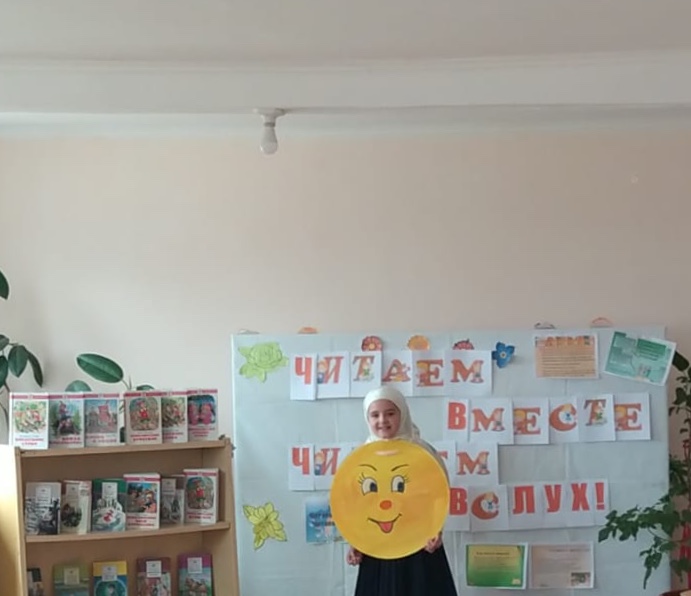 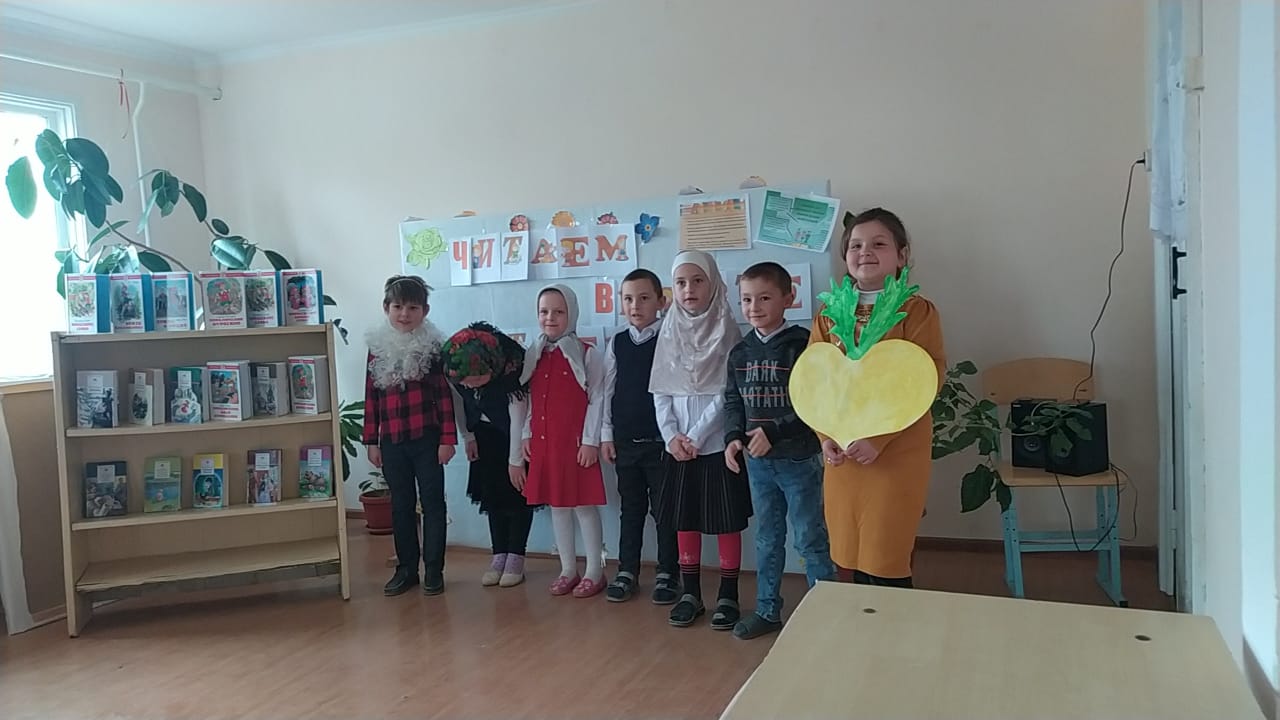 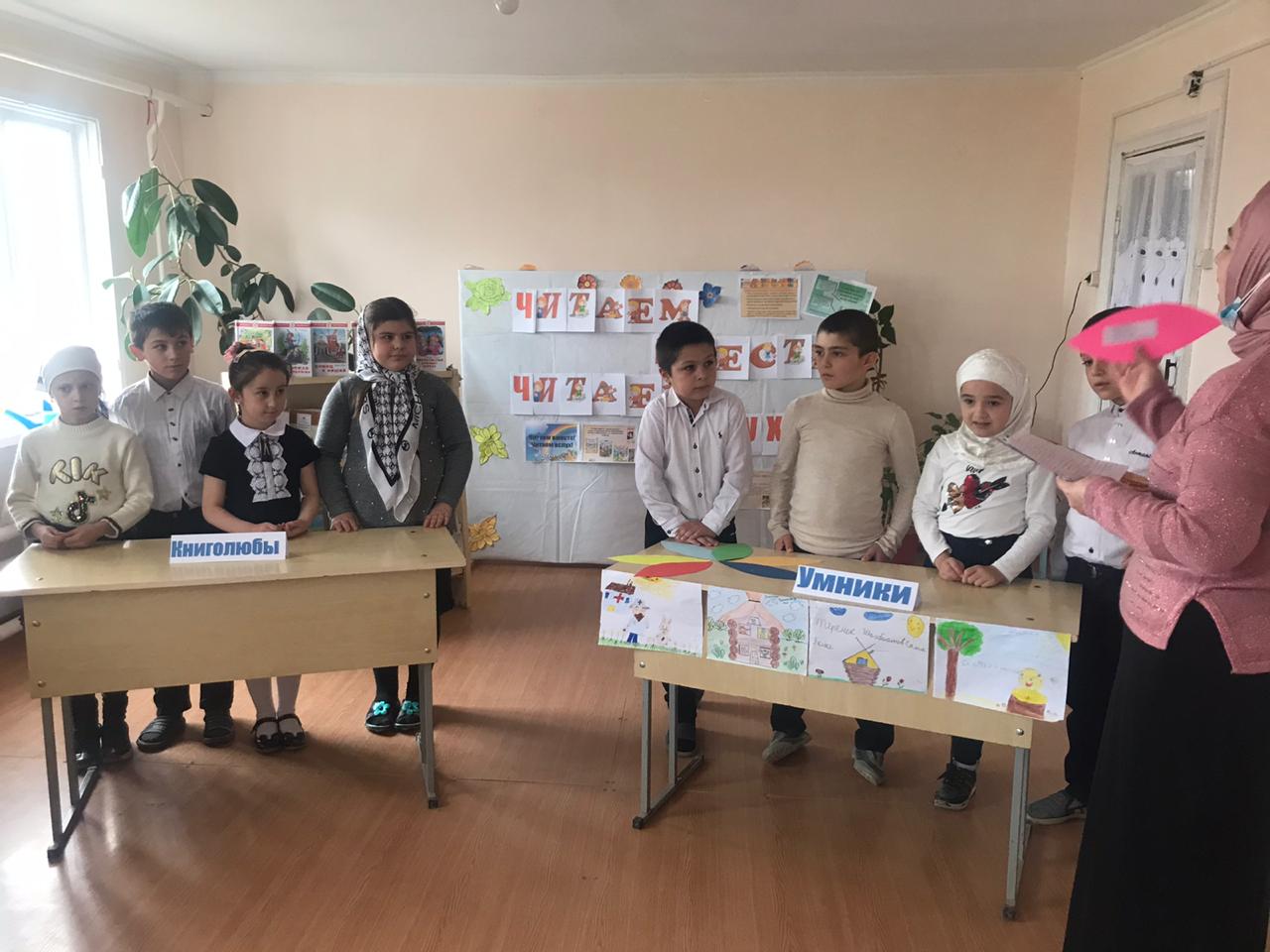 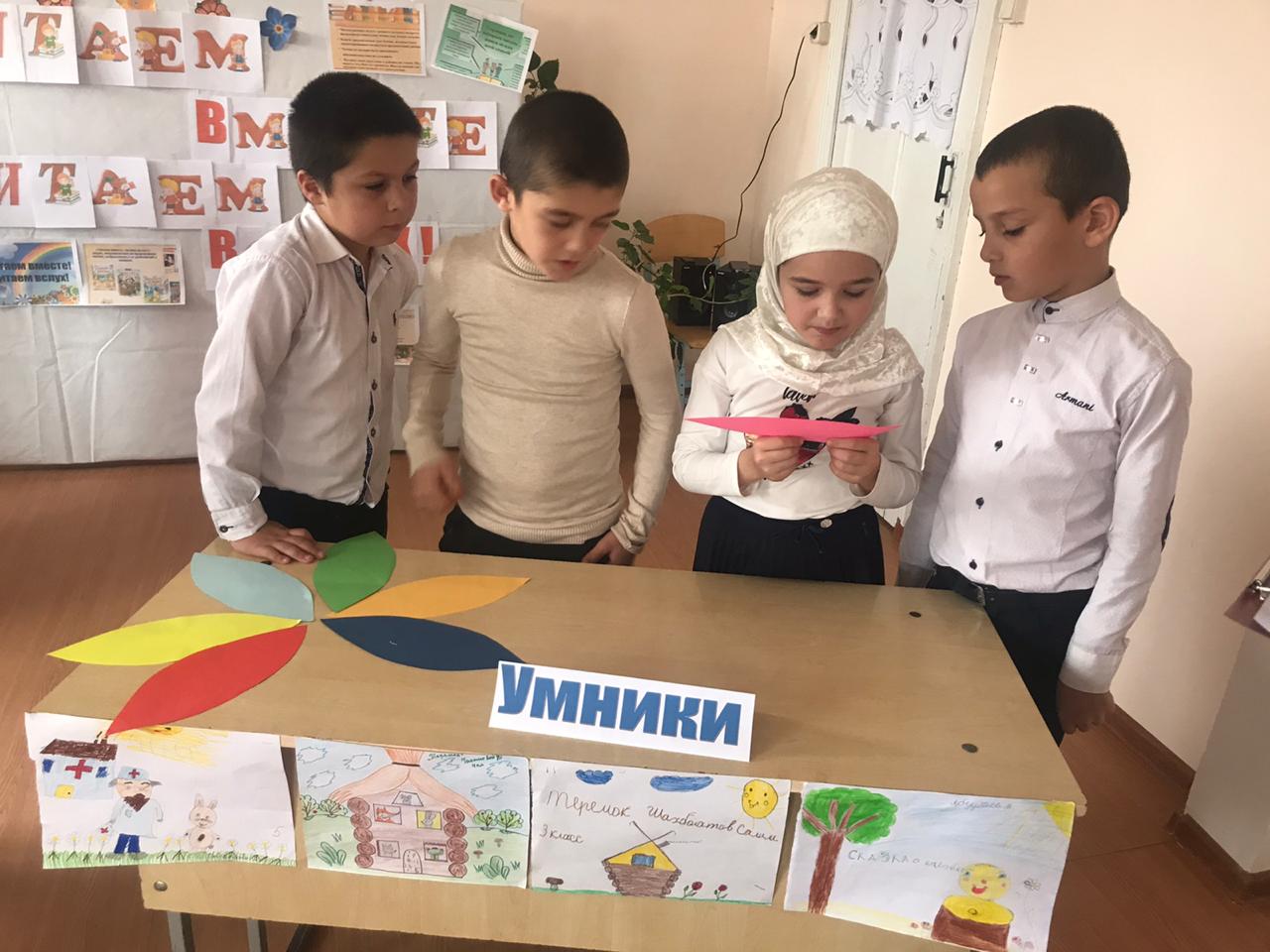 	Руководитель ШМО нач.кл_____________/П.М.Г